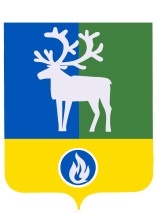 СЕЛЬСКОЕ ПОСЕЛЕНИЕ СОРУМБЕЛОЯРСКИЙ РАЙОНХАНТЫ-МАНСИЙСКИЙ АВТОНОМНЫЙ ОКРУГ – ЮГРААДМИНИСТРАЦИЯ СЕЛЬСКОГО ПОСЕЛЕНИЯ СОРУМПОСТАНОВЛЕНИЕОт 28 декабря 2020 года                                                                                                    № 91О внесении изменений в муниципальную программу сельского  поселения Сорум «Реализация полномочий органов местного самоуправления на 2017-2023 годы»П о с т а н о в л я ю:1.  Внести в муниципальную  программу сельского поселения Сорум «Реализация полномочий органов местного самоуправления на 2017-2023 годы», утвержденную постановлением администрации сельского поселения Сорум от 25 октября 2016 года    № 109 «Об утверждении муниципальной программы сельского поселения Сорум «Реализация полномочий органов местного самоуправления на 2017-2023 годы» (далее – Программа), следующие изменения:1) позицию паспорта Программы, касающуюся целевых показателей,  изложить в следующей редакции:2) позицию паспорта Программы, касающуюся финансового обеспечения,  изложить в следующей редакции:«»;3) пункт 2.4 раздела 2 «Цели, задачи и показатели достижения целей и решения задач» Программы дополнить подпунктом 23, 24, 25 следующего содержания:«23) количество благоустроенных общественных территорий в сельском поселении Сорум, единиц;24) доля граждан, принявших участие в решении вопросов развития городской среды от общего количества граждан в возрасте от 14 лет, проживающих в муниципальном образовании, на территории которого реализуются проекты по созданию комфортной городской среды, %;25) количество инициативных проектов, реализованных с привлечением средств бюджета автономного округа, единиц;»;4) пункт 3.8 раздела 3 «Основные мероприятия муниципальной программы» Программы изложить в следующей редакции: 3.8. «Организация благоустройства территории поселения». Основными направлениями реализации мероприятия являются:- содержание в надлежащем состоянии объектов благоустройства;- организация озеленения территории сельского поселения для обеспечения благоприятных, культурных условий жизни граждан;- создание условий для обеспечения бесперебойной работы наружного освещения улиц и дорог в темное время суток;- улучшение санитарного содержания территории сельского поселения Сосновка;- реализация проектов инициативного бюджетирования;- реализация инициативных проектов, предусмотренных статьей 26.1 Федерального закона от 6 октября 2003 года № 131-ФЗ «Об общих принципах организации местного самоуправления в Российской Федерации», ставших победителями в региональном конкурсе инициативных проектов;- мероприятия по благоустройству общественных территорий сельского поселения Сорум в рамках формирования комфортной городской среды;- прочие мероприятия по благоустройству.»;5)  раздел  4 «Ресурсное обеспечение муниципальной программы» Программы изложить в следующей редакции:«4. Ресурсное обеспечение муниципальной программы4.1. Финансирование муниципальной программы осуществляется за счет средств федерального бюджета, бюджета ХМАО-Югры  и бюджета сельского поселения Сорум.4.2. Общий объем финансирования муниципальной программы на 2017-2023 годы сельского поселения Сорум составляет 193 288,7 тыс. рублей.4.3. Планирование бюджетных ассигнований на реализацию муниципальной программы на очередной финансовый год и плановый период осуществляется по результатам ежегодной оценки эффективности реализации Программы.»;6) приложение 1 «Целевые показатели муниципальной программы сельского поселения Сорум» к Программе изложить в редакции, согласно приложению 1 к настоящему постановлению;7) приложение 2 «Перечень основных мероприятий муниципальной программы, объемы и источники их финансирования» Программы изложить в редакции согласно Приложению 2  к настоящему постановлению.2.  Опубликовать настоящее постановление в бюллетене «Официальный вестник сельского поселения Сорум».3. Настоящее постановление вступает в силу после его официального опубликования. 4.  Контроль за выполнением постановления возложить на заместителя главы муниципального образования, заведующего сектором муниципального хозяйства администрации сельского поселения Сорум Тупицына А.В.Глава сельского поселения Сорум                                                                 М.М. МаковейПРИЛОЖЕНИЕ 1к постановлению администрации сельского поселения Сорумот  28 декабря 2020 года № 91ПРИЛОЖЕНИЕ 1к муниципальной программе сельского поселения Сорум«Реализация полномочий органов местного самоуправленияна 2017-2023  годы»Целевые показатели муниципальной программы сельского поселения СорумПРИЛОЖЕНИЕ 2к постановлению администрации сельского поселения Сорум от  28 декабря 2020 года № 91«ПРИЛОЖЕНИЕ 2к муниципальной программе сельского поселения Сорум «Реализация полномочий органов местного самоуправления на 2017-2023 годы»»Перечень основных мероприятий муниципальной программы, объемы и источники их финансирования_________________________Целевые показатели  муниципальной программы- доля обеспеченности органов местного самоуправления   сельского поселения Сорум необходимыми ресурсами для выполнения полномочий и функций, ежегодно на уровне     100 %;- доля муниципальных служащих, прошедших курсы повышения квалификации по программам дополнительного профессионального образования,  от потребности ежегодно на уровне 100 %;- доля муниципальных служащих, прошедших диспансеризацию, от потребности ежегодно на уровне 100%;-   обеспечение выполнения отдельных государственных полномочий, переданных органам местного самоуправления сельского поселения Сорум, ежегодно на уровне 100%;- уровень пополнения и (или) обновления резервов материальных ресурсов (запасов) для предупреждения и ликвидации угроз чрезвычайных ситуаций природного и техногенного характера и в целях гражданской обороны (далее - ГО и ЧС) ежегодно не менее 1%;-  площадь содержания минерализованной полосы, начиная с 2018 года ежегодно не менее 400 м²;- количество распространенного информационного материала по ГОиЧС и безопасности людей на водных объектах, ежегодно не менее 300 экземпляров;- увеличение доли обеспеченности мест общего пользования противопожарным инвентарем, с 35 % до 56%;- сокращение потребления электроэнергии в здании администрации сельского поселения Сорум ежегодно на                         0,5 тыс. кВт/ч до 2020 года;- сокращение потребления электроэнергии уличного освещения в сельском поселении Сорум,  начиная с 2021 года ежегодно на 0,5 тыс. кВт/ч,;- уровень благоустроенности в сельском поселении Сорум, ежегодно на уровне 100%;- количество благоустроенных общественных территорий в сельском поселении Сорум, единиц;- доля граждан, принявших участие в решении вопросов развития городской среды от общего количества граждан в возрасте от 14 лет, проживающих в муниципальном образовании, на территории которого реализуются проекты по созданию комфортной городской среды, %;- количество инициативных проектов, реализованных с привлечением средств бюджета Ханты-Мансийского автономного округа – Югры (далее – бюджет ХМАО-Югры), единиц;-    доля исполнения обязательств по перечислению взносов для проведения капитального ремонта общего имущества в многоквартирных домах сельского поселения Сорум, ежегодно на уровне 100%;- доля обеспеченности муниципальных учреждений культуры необходимыми ресурсами для выполнения полномочий и функций, ежегодно на уровне 100%;- доля обеспеченности муниципальных учреждений физической культуры и спорта необходимыми ресурсами для выполнения полномочий и функций, ежегодно на уровне 100%;-  обеспеченность граждан дополнительными мерами социальной поддержки, от потребности ежегодно на уровне 100%; - размер резервного фонда администрации сельского поселения Сорум от первоначально утвержденного общего объема расходов бюджета сельского поселения Сорум ежегодно не более 3%;- исполнение плана по предоставлению иных межбюджетных трансфертов, от потребности ежегодно на уровне 100%;                                       - количество разработанных и утвержденных программ комплексного развития систем коммунальной инфраструктуры, единиц в год;   - обеспечение содержания дорог, от потребности ежегодно на уровне 100%. - обеспечение деятельности избирательной комиссии, от потребности на уровне 100%;- обеспечение деятельности добровольной народной дружины, от потребности на уровне 100%- обеспеченность граждан проживающих в многоквартирных домах услугами по обращению с твердыми коммунальными отходами, на уровне 100%.Финансовое обеспечение муниципальной программы Общий объем финансирования муниципальной программы сельского поселения Сорум на 2017-2023 годы составляет 193 288,7 тыс. рублей,  в том числе: 1)    за счет средств федерального бюджета Российской Федерации (далее - федеральный бюджет) – 3 265,8 тыс. рублей, в том числе по годам:2017 год – 433,8 тыс. рублей;2018 год – 436,3 тыс. рублей;2019 год – 458,1 тыс. рублей;2020 год – 519,1 тыс. рублей;2021 год – 464,1 тыс. рублей;2022 год – 477,2 тыс. рублей;2023 год – 477,2 тыс. рублей.2) за счет средств бюджета ХМАО-Югры  - 1 115,0 тыс. рублей, в том числе по годам:2018 год – 1 072,4 тыс. рублей;2019 год – 1,4  тыс. рублей;2020 год – 20,2 тыс. рублей;2021 год – 7,0 тыс. рублей;2022 год – 7,0  тыс. рублей;2023 год – 7,0 тыс. рублей.3)    за счет средств бюджета сельского поселения Сорум (далее – бюджет поселения) – 188 907,9 тыс. рублей, в том числе по годам:2017 год – 30 172,6 тыс. рублей;2018 год – 28 127,3 тыс. рублей;2019 год – 26 330,2 тыс. рублей;2020 год – 31 122,0 тыс. рублей;2021 год – 24 402,8 тыс. рублей;2022 год – 24 376,5 тыс. рублей;2023 год – 24 376,5 тыс. рублей№
п/пНаименование показателей   
результатовФактическое значение показателя на момент разработки   
программыЗначения показателя Значения показателя Значения показателя Значения показателя Значения показателя Значения показателя Значения показателя Целевое   
значение  
показателя 
на момент  
окончания  
действия   
программы№
п/пНаименование показателей   
результатовФактическое значение показателя на момент разработки   
программы2017 год2018 год2019 год2020 год 2021 год2022 год2023 годЦелевое   
значение  
показателя 
на момент  
окончания  
действия   
программы12345678910111Доля обеспеченности органов местного самоуправления сельского поселения необходимыми ресурсами для выполнения полномочий и функций, %1001001001001001001001001002Доля муниципальных служащих, прошедших курсы повышения квалификации по программам дополнительного профессионального образования от потребности, %1001001001001001001001001003Доля муниципальных служащих, прошедших диспансеризацию от потребности, %  1001001001001001001001001004Обеспечение выполнения отдельных государственных полномочий, переданных органам местного самоуправления сельского поселения Сорум, %1001001001001001001001001005Уровень пополнения и (или) обновления резервов материальных ресурсов (запасов) для предупреждения и ликвидации угроз по ГО и ЧС, %90111111197№
п/пНаименование показателей   
результатовФактическое значение показателя на момент разработки   
программыЗначения показателяЗначения показателяЗначения показателяЗначения показателяЗначения показателяЗначения показателяЗначения показателяЦелевое   
значение  
показателя 
на момент  
окончания  
действия   
программы№
п/пНаименование показателей   
результатовФактическое значение показателя на момент разработки   
программы2017 год2018 год2019 год2020 год 2021 год2022 год2023 годЦелевое   
значение  
показателя 
на момент  
окончания  
действия   
программы6Площадь содержания минерализованной полосы, м²004004004004004004004007Количество распространенного информационного материала по ГОиЧС и безопасности людей на водных объектах, экз. в год.3003003003003005005005005008Доля обеспеченности мест общего пользования противопожарным инвентарем, %3538414247505356569Сокращение потребления электроэнергии в здании администрации сельского поселения Сорум, тыс.кВт/ч00,50,50,5----1,510Сокращение потребления электроэнергии уличного освещения в сельском поселении Сорум, тыс.кВт/ч0---0,50,50,50,5211Уровень благоустроенности в сельском поселении Сорум, %10010010010010010010010010012Доля исполнения обязательств по перечислению взносов для проведения капитального ремонта общего имущества в многоквартирных домах сельского поселения, %10010010010010010010010010013Доля обеспеченности муниципальных учреждений культуры необходимыми ресурсами для выполнения полномочий и функций, %10010010010010010010010010014Доля обеспеченности муниципальных учреждений физической культуры и спорта необходимыми ресурсами для выполнения полномочий и функций, %10010010010010010010010010015Обеспеченность граждан дополнительными мерами социальной поддержки, %010010010010010010010010016Размер резервного фонда администрации сельского поселения Сорум  от первоначально утвержденного общего объема расходов бюджета сельского поселения Сорум, %< 3%< 3%< 3%< 3%< 3%< 3%< 3%< 3%< 3%№
п/пНаименование показателей   
результатовФактическое значение показателя на момент разработки   
программыЗначения показателяЗначения показателяЗначения показателяЗначения показателяЗначения показателяЗначения показателяЗначения показателяЦелевое   
значение  
показателя 
на момент  
окончания  
действия   
программы№
п/пНаименование показателей   
результатовФактическое значение показателя на момент разработки   
программы2017 год2018 год2019 год2020 год 2021 год2022 год2023 годЦелевое   
значение  
показателя 
на момент  
окончания  
действия   
программы17Предоставление иных межбюджетных трансфертов органам местного самоуправления Белоярского района на осуществление части полномочий по решению вопросов местного значения, переданных органами местного самоуправления поселения в соответствии с заключенными соглашениями, ежегодно на уровне 100 % от плана.10010010010010010010010010018Количество разработанных и утвержденных программ комплексного развития систем коммунальной инфраструктуры, ед-ц в год-1--     -     -    -    -119Обеспечение  содержания дорог, от потребности, %10010010010010010010010010010010020Обеспечение деятельности избирательной комиссии, от потребности, %--100---10021Обеспечение деятельности добровольной народной дружины, от потребности %-----10010010010022Обеспеченность граждан проживающих в многоквартирных домах услугами по обращению с твердыми коммунальными отходами, на уровне 100%;10010010010010010023Количество благоустроенных общественных территорий в сельском поселении Сорум, единиц-----111324Доля граждан, принявших участие в решении вопросов развития городской среды от общего количества граждан в возрасте от 14 лет, проживающих в муниципальном образовании, на территории которого реализуются проекты по созданию комфортной городской среды, %----121520252525Количество инициативных проектов, реализованных с привлечением средств бюджета автономного округа, единиц-----1113№ п/пНаименование основных мероприятий муниципальной программы (связь мероприятий с показателями муниципальной программы)Ответственный исполнитель, соисполнитель муниципальной программыИсточники финансированияОбъем бюджетных ассигнований на реализацию муниципальной программы, тыс. рублейОбъем бюджетных ассигнований на реализацию муниципальной программы, тыс. рублейОбъем бюджетных ассигнований на реализацию муниципальной программы, тыс. рублейОбъем бюджетных ассигнований на реализацию муниципальной программы, тыс. рублейОбъем бюджетных ассигнований на реализацию муниципальной программы, тыс. рублейОбъем бюджетных ассигнований на реализацию муниципальной программы, тыс. рублейОбъем бюджетных ассигнований на реализацию муниципальной программы, тыс. рублейОбъем бюджетных ассигнований на реализацию муниципальной программы, тыс. рублей№ п/пНаименование основных мероприятий муниципальной программы (связь мероприятий с показателями муниципальной программы)Ответственный исполнитель, соисполнитель муниципальной программыИсточники финансированиявсегов том числе:в том числе:в том числе:в том числе:в том числе:в том числе:в том числе:№ п/пНаименование основных мероприятий муниципальной программы (связь мероприятий с показателями муниципальной программы)Ответственный исполнитель, соисполнитель муниципальной программыИсточники финансированиявсего2017 год2018 год2019 год2020 год2021 год2022 год2023 год12345678 910 11 12 1Обеспечение выполнения полномочий  органов местного самоуправления сельского поселения (показатель 1)администрация сельского поселения Сорумбюджет сельского поселения Сорум (далее - бюджет поселения)82 780,810 873,911 565,511 721,013 588,211 928,411 551,911 551,92Создание условий для развития и совершенствования муниципальной службы (показатель 2,3)администрация сельского поселения Сорумбюджет поселения424,760,844,650,167,367,367,367,33Реализация отдельных государственных полномочий (показатель 4)администрация сельского поселения Сорумфедеральный бюджет Российской федерации (далее - федеральный бюджет)3 265,8433,8436,3458,1519,1464,1477,2477,23Реализация отдельных государственных полномочий (показатель 4)администрация сельского поселения Сорумокружной бюджет42,60,00,01,420,27,07,07,03Реализация отдельных государственных полномочий (показатель 4)администрация сельского поселения Сорумбюджет поселения749,659,7260,3209,6220,00,00,00,03Реализация отдельных государственных полномочий (показатель 4)администрация сельского поселения СорумВсего4 058,0493,5696,6669,1759,3471,1484,2484,24Создание резерва материальных ресурсов для ликвидации чрезвычайных ситуаций и в целях гражданской обороны (показатель 5)администрация сельского поселения Сорумбюджет поселения148,019,162,016,911,725,36,56,55Мероприятия по обеспечению первичных мер пожарной безопасности (показатель 6,7, 8)администрация сельского поселения Сорумбюджет поселения249,04,435,044,051,638,038,038,06Мероприятия по профилактике правонарушений (показатель 21)администрация сельского поселения Сорумбюджет поселения93,5 0,015,317,015,315,315,315,37Обеспечение мероприятий по энергосбережению и повышению энергетической эффективности (показатель 9,10)администрация сельского поселения Сорумбюджет поселения245,870,049,526,325,025,025,025,08Организация благоустройства территории поселения (показатель 11,23,24)администрация сельского поселения Сорумбюджет поселения15 843,63 610,02 483,62 570,94 095,01 264,3909,9909,98.1в том числе: реализация инициативных проектов(25)администрация сельского поселения Сорумбюджет поселения459,6  0,00,00,00,0151,1153,6154,9 9Обеспечение надлежащего уровня эксплуатации муниципального имущества (показатель 12)администрация сельского поселения Сорумбюджет поселения8 780,61 851,42 423,31 350,7897,4752,6752,6752,610Организация досуга, предоставление услуг организаций культуры (показатель 13)администрация сельского поселения Сорумбюджет Ханты-Мансийского автономного округа - Югры (далее - окружной бюджет)1 072,40,01 072,40,00,00,00,00,010Организация досуга, предоставление услуг организаций культуры (показатель 13)администрация сельского поселения Сорумбюджет поселения27 975,13 606,13 087,54 049,74 295,04 325,64 305,64 305,610Организация досуга, предоставление услуг организаций культуры (показатель 13)администрация сельского поселения СорумВсего29 047,53 606,14 159,94 049,74 295,04 325,64 305,64 305,611Развитие физической культуры и массового спорта (показатель 14)администрация сельского поселения Сорумбюджет поселения37 069,68 579,26 629,64 311,84 182,44 365,84 500,44 500,412Реализация мероприятий в области социальной политики (показатель 15)администрация сельского поселения Сорумбюджет поселения478,168,368,368,368,368,368,368,313Управление резервными средствами бюджета поселения (показатель 16)администрация сельского поселения Сорумбюджет поселения3 747,9100,0100,0100,0100,0710,11 318,91 318,914Предоставление иных межбюджетных трансфертов из бюджета поселения (показатель 17)администрация сельского поселения Сорумбюджет поселения331,3221,41,61,526,726,726,726,715Реализация мероприятий в сфере коммунального хозяйства (показатель 18,22)администрация сельского поселения Сорумбюджет поселения1 534,8500,00,00,01034,80,00,00,016Дорожная деятельность (показатель 19)администрация сельского поселения Сорумбюджет поселения8 174,6548,31 128,71 792,42 339,4788,6788,6788,617Мероприятия по обеспечению безопасности людей на водных объектах (показатель 7)администрация сельского поселения Сорумбюджет поселения6,000,00,00,01,51,51,51,518Обеспечение проведения выборов и референдумов (показатель 20)администрация сельского поселения Сорумбюджет поселения274,9 0,0172,50,0 102,40,0 0,0 0,0 Итого по муниципальной программебюджет поселения188 907,930 172,628 127,326 330,231 122,024 402,824 376,524 376,5Итого по муниципальной программеокружной бюджет1 115,00,01 072,41,420,27,07,07,0Итого по муниципальной программефедеральный бюджет3 265,8433,8436,3458,1519,1464,1477,2477,2Итого по муниципальной программеВсего:193 288,730 606,429 636,026 789,731 661,324 873,924 860,724 860,7